Activity 2.1.3 Stretch It! Part TwoAs we continue exploring the transformations that can be imposed upon quadratic functions, let us stress the importance of understanding, not memorizing, what graphical changes happen when we change certain parameters of the function.1. Again, we will start with the parent function, .2. 		Where k is “outside” of the function.Using a graphing utility, create a table of values for the 4 given values of k.  Then plot your values and draw a smooth curve to approximate the transformed quadratic function.  On each graph, include the graph of the parent function.  Label the two functions on your graph  and  respectively.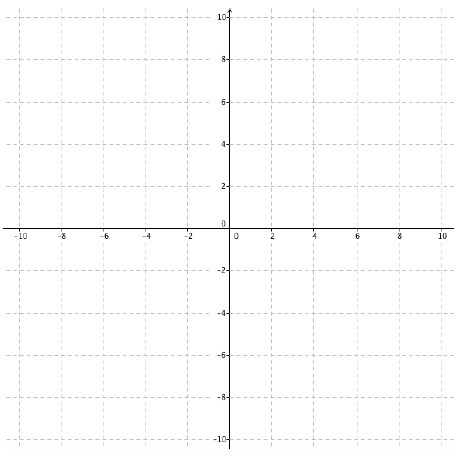 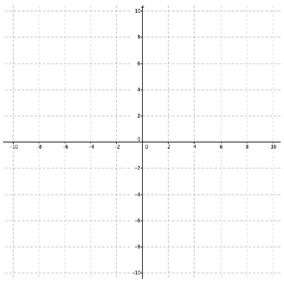 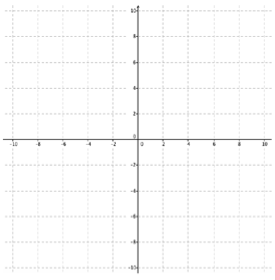 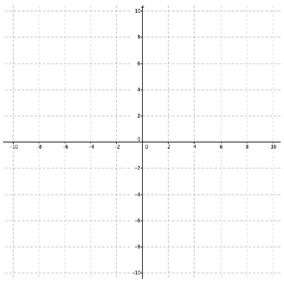 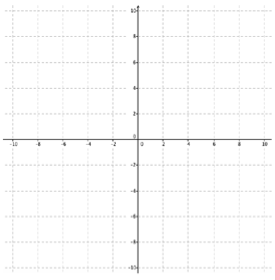 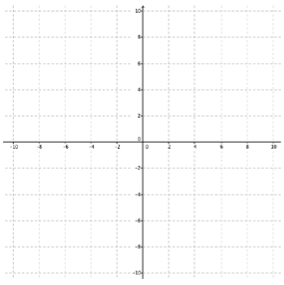 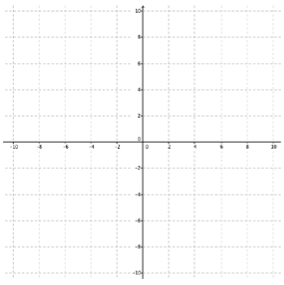 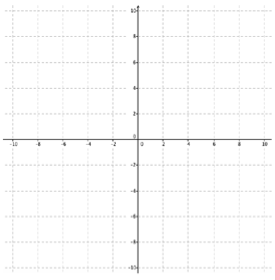 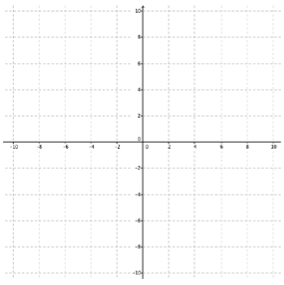 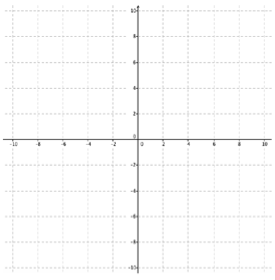 3. What do all of the transformations have in common? 4. As a general rule, what two things can you say about the effect on the parabola for given values of “k” when k is a value producing an outside change?5. 		Where k is “inside” of the function.Using a graphing utility, create a table of values for the 4 given values of k.  Then plot your values and draw a smooth curve to approximate the transformed quadratic function.  On each graph, include the graph of the parent function.  Label the two functions on your graph  and  respectively.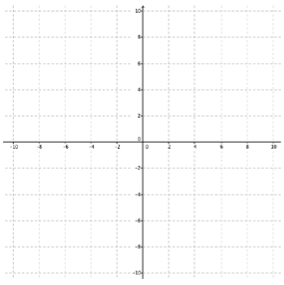 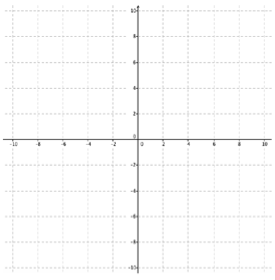 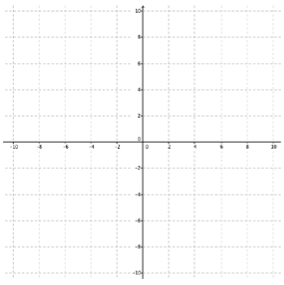 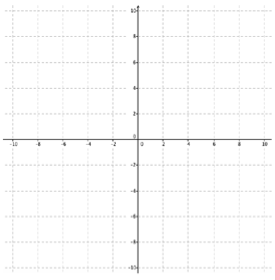 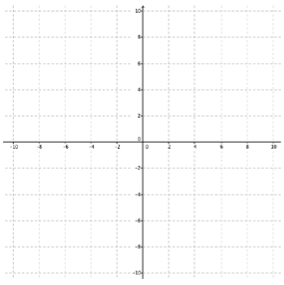 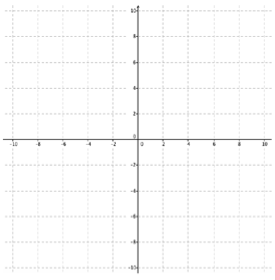 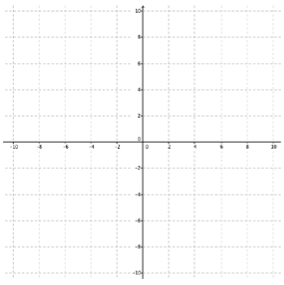 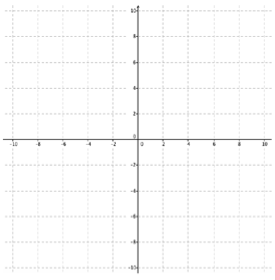 6. What do all of the transformations have in common?7. As a general rule, what can you say about the effect on the parabola for given values of “k” when k is a value producing an inside change?8. Does the sign value of k make any difference on your answer from #7? Clearly explain why or why not.  Can k be zero?xy–3–2023xy–2–1012xy–2–1012xy–4–2024xy–4–2024xy–2–1012xy–2–1012xy–10–50510xy–3–2023xy–2–1012xy–2–1012xy–6–4046xy–8–4048xy–2–1012xy–2–1012xy–6–3036xy–6–3036